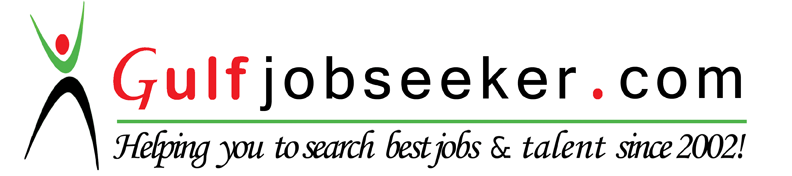 Contact HR Consultant for CV No: 311531E-mail: response@gulfjobseekers.comWebsite: http://www.gulfjobseeker.com/employer/cvdatabasepaid.php OBJECTIVE: Seeking a Receptionist, Customer Service or front helpdesk positions utilizing exceptional communication skills, clerical abilities and front desk experience to ensure the efficiency of the facility.SUMMARY OF QUALIFICATIONSOver 5 years’ progressive experience in performing reception and front desk activitiesDemonstrated ability to greet residents and clients and guide them accordinglyHighly skilled in answering and forwarding phone callsHands-on experience in receiving, sorting and routing mailBilingual: English and ArabicTECHNICAL SKILLS• MS Office: Word, PowerPoint, Excel and OutlookCORE COMPETENCIESComplaints Management	Premises SecurityConfidentiality Maintenance	Quality AssuranceData Protection Act Compliance	Difficult People HandlingContinued Professional Development	Conflict ResolutionPROFESSIONAL EXPERIENCEMasters Consultants LLC Company– CAIRO, EGYPT	Feb 2012 – 2014ReceptionistWelcome visitors, determine nature of business, and direct visitors to suitable employeeAnswer incoming telephone calls; operate PBX and multi-line telephone systemReceive, sort, and distribute mailMonitor visitor access and issues passesOrder, receive, and maintain office suppliesAssemble listing packagesHelp with document scanningEcoMan Consultancy LLC Company– CAIRO, EGYPT	Jun 2009 – Jan 2012Customer Service RepresentativeGreet customers as they arrive and ask to provide any kind of assistanceProvide information on the company’s products and servicesEscort customers to their aisles of choice and help them locate productsAssist in choosing items when prompted by the customerProvide product demonstrationsProvide information on after sales services and warrantiesTake customers’ orders on the telephone and in personEnsure that all orders are placed in the order database and delivered to the customer in a timely fashionAssist in managing discrepancies and complaintsManage logs and reports for goods soldRecord and maintain customer informationOversee loading and unloading of items on trucksStock shelves and rotate items on a periodic basisWalk customers through the purchasing process in order to expedite proceduresFunction as a liaison between customers and the company’s departmentsProvide pricing information to customersProvide information on daily deals and discountsPrepare customer and productivity reports for the benefit of supervisorsEDUCATIONZAGAZIG UNIVERSITY – ZAGAZIG, EGYPT, MAY 2008Bachelor of Arts• Majors: English DepartmentADDITIONAL SKILLSStrong verbal and written communication skillsProven ability to deal promptly with emergency situationsAble to multi-task, prioritize and flexible with changing business requirementsPrecise attention to detailPERSONAL MEMORANDUMD.O.B	: 1/11/1988Nationality	: EgyptianMarital Status	: MarriedVisa Status	: Husband’s sponsorshipI, the undersigned, certify that to the best of my knowledge and belief, these data correctly describe my qualification, my experience, and me.Date: August 17, 2016